T.C. 
MUĞLA SITKI KOÇMAN ÜNİVERSİTESİ
PASAPORT HARCI MUAFİYETİ BAŞVURU FORMU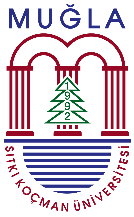 I. ÖĞRENCİ TARAFINDAN DOLDURULACAKTIR:	ENSTİTÜSÜ/FAKÜLTESİ/YÜKSEKOKULU/ BÖLÜMÜ BAŞKANLIĞINA,Aşağıda belirtilen nedenle yurt dışına çıkmak istiyorum.                 Pasaport harcı muafiyeti için onayınıza arz ederim.
      Saygılarımla.T.C Kimlik Numarası:Adı Soyadı:Ana Adı:Baba Adı:Doğum Yeri Tarihi:Öğrenci Numarası:Bölümü:Fakülte/Enstitü:Sınıfı/YarıyılıYurt dışına çıkış nedeni:Yurt dışında kalış süresi:Gidiş ve Geliş Tarihleri:Gidilecek Ülke-Şehir:Tarih:İmza:I. BÖLÜM BAŞKANLIĞI ONAYI:Uygundur / Uygun değildirII. FAKÜLTE/ENSTİTÜ/YÜKSEKOKUL ONAYI:Uygundur / Uygun değildirAÇIKLAMALAR:5682 sayılı Pasaport Kanununun 16. maddesi hükmü gereği “…Seyahatleri Türkiye için kültürel, ticari veya sosyal bir menfaat temin edecek mahiyette bulunduğu sabit olanlarla, Milli Eğitim Bakanlığının müsaadesiyle ilmi tetkiklerde bulunmak veya yabancı memleketlerde yapılacak spor teması ve müsabakalarına iştirak etmek üzere kafile halinde gezi yapacak öğretmen, öğrenci ve sporculara verilecek pasaportlar hiçbir harca tabi değildir…” Harçsız pasaport düzenlenirken yurt dışında geçirilecek süre dikkate alınır.Harç muafiyetinden muaf olmak için öğrenci statüsünde olmak zorunludur. Mezunlar (öğrenci statüsünden çıkmış olanlar) bu muafiyetten yararlanamazlar.Bilimsel, sosyal, kültürel ve spor etkinliklerine katılmak üzere veya eğitim amacıyla yurt dışına çıkış yapan öğrenciler, pasaport işlemlerinde ve yurt dışına çıkışlarda, pasaport veya çıkış harcından muaf tutulabilirler.Form öğrenci tarafından doldurulduktan sonra (kabul mektubu, davetiye vb. eklenecektir) elden takip edilerek form üzerine onaylar alınacaktır. Öğrenci İşleri Dairesi Başkanlığı tarafından hazırlanacak belge öğrenci tarafından ilgili makama sunulacaktır.MUĞLA SITKI KOÇMAN ÜNİVERSİTESİ REKTÖRLÜĞÜNE	Fakültesi/Yüksekokulu		bölümü 	sınıf 	 Numaralı öğrencisiyim.	için yurt dışına gideceğimdenpasaport harcı muafiyetinden yararlanmak için gereğinin yapılmasını arz ederim.


							…………………………………………...ADRES:TEL: